AsiaEconomic CharacteristicsVaried economies in the region:China      most of the economic activity is centered on the eastern third of the country where there is a lot of arable land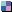       commercial farming and livestock raising dominate the agriculture of South and East China      nomadic herding occurs in much of the western areas of the country      considerable manufacturing and trade occurs along the coastal cities such as Shanghai, Hong Kong, and Beijing      in transition from a centrally planned communist economy to a more free market-based system that encourages foreign trade and investment      per capita GDP continues to rise quicklyMongolia      nomadic herding on steppes; poorJapan      highly industrialized      government-industry cooperation, strong work ethic, mastery of technology      little money spent on military      major fishing industry      heavily dependent upon imported raw materials and fuels      very high per capita GDP at over $30,000India      massive overpopulation hinders economic success      2/3 of people involved in agriculture      many service industries and modern businesses      many English speakers allow India to be a major exporter of computer softwareHimalayan countries (Nepal, Bhutan)      very poor; subsistence farming dominates economic activityPakistan and Afghanistan      poor; nomadic herding, other primary economic activities      farming around Indus RiverSingapore      very wealthy; newly industrialized      takes advantage of its port city on the oil-important Strait of Malacca      major trade and manufacturing country      exporter of electronicsTaiwan      wealthy newly-industrialized country      trade and manufacturing      exporter of electronics, textiles, etc.South Korea      wealthy newly industrialized country      trade, manufacturing, exporter of technologyNorth Korea      very poor; communist dictator spends much of the money on military      reliant on primary agricultural activitiesSoutheast Asia (North Korea, Cambodia, Laos, Vietnam)      centrally planned economies limit economic improvements      primary agricultural activitiesIsland nations      fishing      oil in Indonesia and Brunei; minerals and manufacturing in Malaysia and PhilippinesParticipation in global markets:      Many Asian countries are major traders with the West      Western companies have long used cheap labor in Asian nations for manufacturing, but the stronger economies of Asia have themselves become major manufacturing nations      Japan has long been a major player in the world marker      China was virtually closed off to foreign trade for a long time, but has experienced tremendous growth since opening up to foreign investmentASEAN (Association of Southeast Asian Nations):      Economic union allowing free trade amongst many nations of Southeast Asia      Nations are vastly different in culture, religion, type of economy and style of government      True economic cooperation is difficult because of these differences; most nations remain poorNewly industrialized countries:      South Korea, Taiwan, and Singapore have recently become major exporters of technology and manufactured goodsAgricultural advancements:      Many areas of Asia now use advanced farming techniques and produce significant amounts of food      Green Revolution occurred in the mid-20th century and spread advanced agricultural techniques such as irrigation, the use of fertilizers and pesticides, labor-saving machinery, and the breeding of new plant varieties      The Green Revolution is credited with saving over one billion people from starvation in India and PakistanCrops      Rice is a major crop throughout much of Asia      Tropical crops (sugarcane, bananas, coconuts, pineapples, etc.) are grown in the island nations      Coffee and tea are also grown in certain areasEnvironmental degradation:      Overpopulation has led to the overuse of land, resources, etc.      Deforestation has occurred in Southeast Asia and the island nations as forests have been destroyed for human usesFishing      Fishing is a major industry in nations that border water      Japan has a huge fishing industry, as do many of the island nations of Southeast Asia